Psalm 51.1-131  Have mercy on me, O God, in your great goodness; •
   according to the abundance of your compassion
      blot out my offences.
2  Wash me thoroughly from my wickedness •
   and cleanse me from my sin.
3  For I acknowledge my faults •
   and my sin is ever before me.
4  Against you only have I sinned •
   and done what is evil in your sight,
5  So that you are justified in your sentence •
   and righteous in your judgement.
6  I have been wicked even from my birth, •
   a sinner when my mother conceived me.
7  Behold, you desire truth deep within me •
   and shall make me understand wisdom
      in the depths of my heart.
8  Purge me with hyssop and I shall be clean; •
   wash me and I shall be whiter than snow.
9  Make me hear of joy and gladness, •
   that the bones you have broken may rejoice.
10  Turn your face from my sins •
   and blot out all my misdeeds.
11  Make me a clean heart, O God, •
   and renew a right spirit within me.
12  Cast me not away from your presence •
   and take not your holy spirit from me.
13  Give me again the joy of your salvation •
   and sustain me with your gracious spirit;Glory to the Father and to the Sonand to the Holy Spirit;as it was in the beginning is nowand shall be for ever. Amen.CollectMost merciful God,who by the death and resurrection of your Son Jesus Christdelivered and saved the world:grant that by faith in him who suffered on the crosswe may triumph in the power of his victory;through Jesus Christ your Son our Lord,who is alive and reigns with you,in the unity of the Holy Spirit,one God, now and for ever.Amen.Jeremiah 31.31-34A New Covenant31 The days are surely coming, says the Lord, when I will make a new covenant with the house of Israel and the house of Judah. 32It will not be like the covenant that I made with their ancestors when I took them by the hand to bring them out of the land of Egypt—a covenant that they broke, though I was their husband, says the Lord. 33But this is the covenant that I will make with the house of Israel after those days, says the Lord: I will put my law within them, and I will write it on their hearts; and I will be their God, and they shall be my people. 34No longer shall they teach one another, or say to each other, ‘Know the Lord’, for they shall all know me, from the least of them to the greatest, says the Lord; for I will forgive their iniquity, and remember their sin no more. John 12.20-3320 Now among those who went up to worship at the festival were some Greeks. 21They came to Philip, who was from Bethsaida in Galilee, and said to him, ‘Sir, we wish to see Jesus.’ 22Philip went and told Andrew; then Andrew and Philip went and told Jesus. 23Jesus answered them, ‘The hour has come for the Son of Man to be glorified. 24Very truly, I tell you, unless a grain of wheat falls into the earth and dies, it remains just a single grain; but if it dies, it bears much fruit. 25Those who love their life lose it, and those who hate their life in this world will keep it for eternal life. 26Whoever serves me must follow me, and where I am, there will my servant be also. Whoever serves me, the Father will honour. 27 ‘Now my soul is troubled. And what should I say—“Father, save me from this hour”? No, it is for this reason that I have come to this hour. 28Father, glorify your name.’ Then a voice came from heaven, ‘I have glorified it, and I will glorify it again.’ 29The crowd standing there heard it and said that it was thunder. Others said, ‘An angel has spoken to him.’ 30Jesus answered, ‘This voice has come for your sake, not for mine. 31Now is the judgement of this world; now the ruler of this world will be driven out. 32And I, when I am lifted up from the earth, will draw all people to myself.’ 33He said this to indicate the kind of death he was to die. 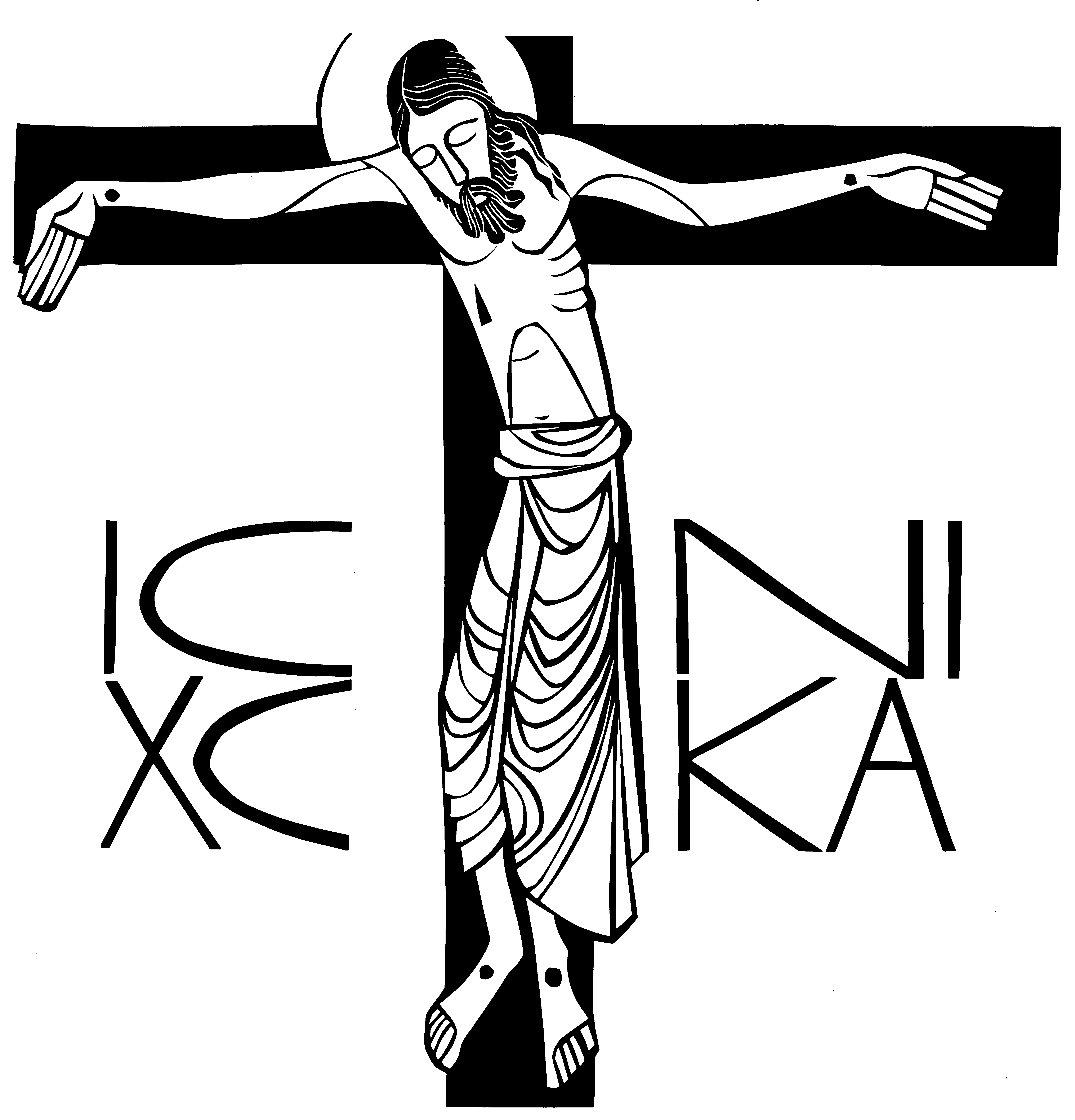 Post Communion PrayerLord Jesus Christ,you have taught usthat what we do for the least of our brothers and sisterswe do also for you:give us the will to be the servant of othersas you were the servant of all,and gave up your life and died for us,but are alive and reign, now and for ever.Amen.NOTICES:At the end of the service please place your service booklet in the box provided at the back of church and take this sheet home with you.To comply with NHS Test & Trace we ask you to fill in the contact sheet and place this in a separate box at the back of church. Please do not fold the sheet. For the time enter the time of the service you are attending. If you are using the NHS app the QR code is displayed at the back of church and in the porch.Forthcoming services:28th March	Palm Sunday9.30am   Holy Communion at St Mary’s11.00am Holy Communion at St Peter’s1st April 	Maundy Thursday7.30pm	 Holy Communion at St Mary’s2nd April	Good Friday2.00pm  Tenebrae Service at St Mary’s7.00pm  Meditation at St Peter’s4th April 	Easter Sunday9.30am   Holy Communion at St Mary’s11.00am Holy Communion at St Peter’s11th April  	Easter 29.30am   Morning Prayer at St Mary’s11.00am Morning Prayer at St Peter’s18th April	Easter 39.30am    Morning Prayer at St Mary’s11.00am  Holy Communion at St Peter’s25th April	Easter 49.30am   Holy Communion at St Mary’s11.00am Morning Prayer at St Peter’sPlease note the revised pattern of services as we near the end of Lent. Services may change at short notice due to the current situation.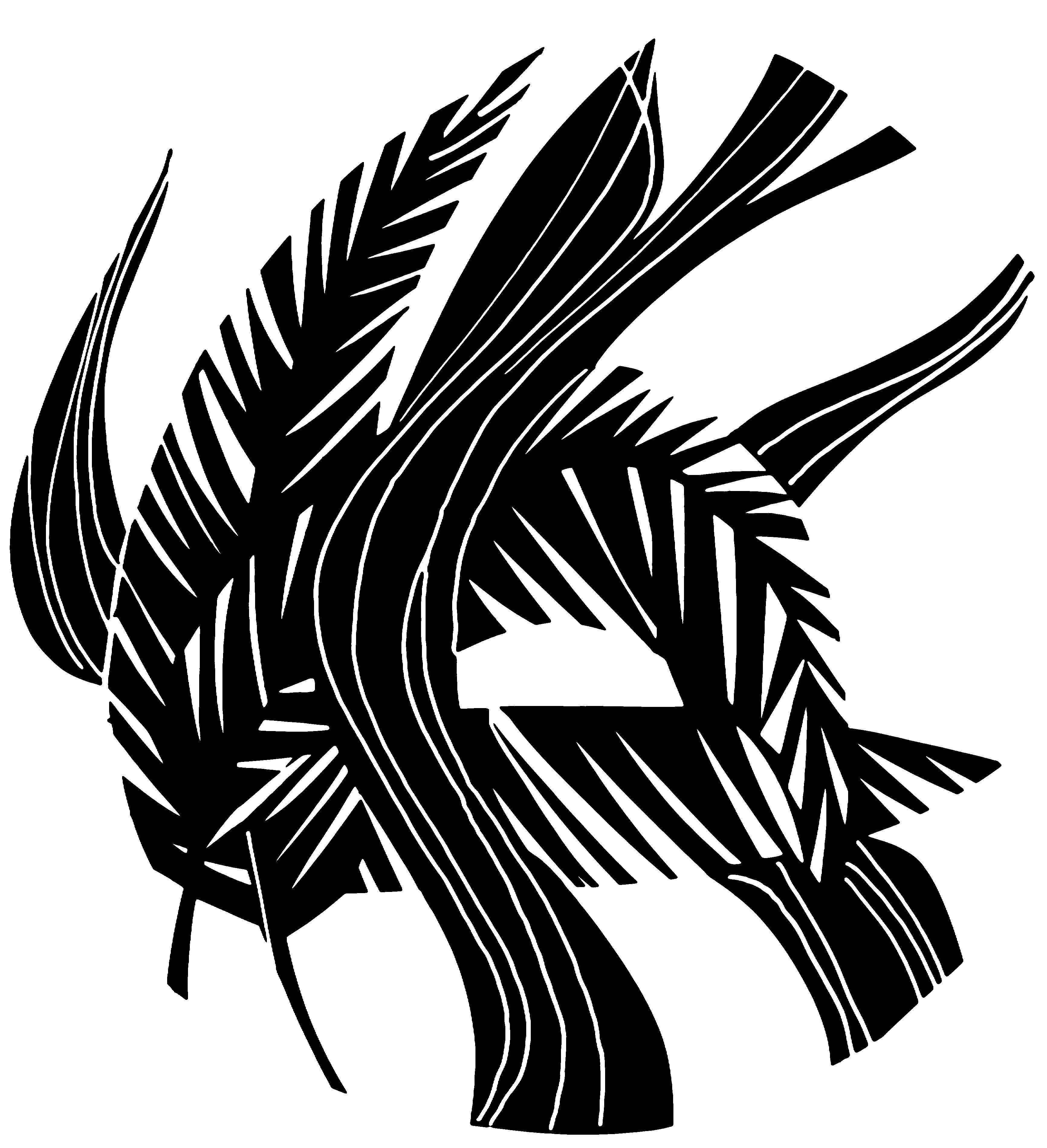 From this week we will be introducing a booking system for Sunday services. This is because we anticipate people beginning to return to church and our numbers attending may rise. In order to enable us to maintain our current good practice and keep everyone safe we will be unable to exceed the current seating capacity of our churches.Rather than people arrive and be unable to enter church we will offer a booking system so people know in advance they have a seat. Bookings will be made by telephone to the Vicarage 01606 889995     	Tuesdays 7.00-8.30pm	Wednesdays 10.00-11.00amIf a service is full we will try to offer a priority seat for the following Sunday so everyone has a fair share.There is a plate at the back of St Peter’s for donations towards Easter lilies and other flowers.There is a vacancy for a Foundation Governor to represent us on the governing body of our school from May. Please speak to the Vicar if you are interested in this position. It is open to members of both our parishes.